	   ΕΛΛΗΝΙΚΗ ΔΗΜΟΚΡΑΤΙΑ	ΥΠΟΥΡΓΕΙΟ  ΠΑΙΔΕΙΑΣ  ΕΡΕΥΝΑΣ  ΚΑΙ  ΘΡΗΣΚΕΥΜΑΤΩΝ   	ΠΕΡΙΦΕΡΕΙΑΚΗ Δ/ΝΣΗ Α΄& Β΄ ΕΚΠ/ΣΗΣ                  ΑΝ. ΜΑΚ. & ΘΡΑΚΗΣ         	      ΟΡΕΣΤΙΑΔΑ, 09  Νοεμβρίου  2015      Δ/ΣΗ Β΄/ΘΜΙΑΣ ΕΚΠ/ΣΗΣ Π.Ε  ΕΒΡΟΥ                                                           Αριθ.Πρωτ :  1Ο   ΕΠΑΓΓΕΛΜΑΤΙΚΟ ΛΥΚΕΙΟ 	Ν. ΟΡΕΣΤΙΑΔΑΣΤαχ. Δ/νση:       Ιπποκράτους 90 Ταχ. Κώδικας:  68200 Ορεστιάδα Πληροφ.         Γκουτζέρης ΘεόδωροςΤηλ.                  25520 29431FAX                 25520 27334Κιν.                  6932562912e-mail:           gkoutzeris@sch.grΘΕΜΑ:   Πραγματοποίηση Διδακτικής Επίσκεψης  των μαθητών της Α΄ τάξης του σχολείου μας στο  Λαογραφικό Μουσείο Ορεστιάδας στις 11 Δεκεμβρίου  2015.	Σας  παρακαλούμε να εγκρίνετε την διδακτική επίσκεψη των μαθητών της Α1 τάξης του σχολείο μας στο Λαογραφικό Μουσείο Ορεστιάδας στις 11 Δεκεμβρίου 2015 από 12:00 έως 14:10, στο πλαίσιο υλοποίησης της Ερευνητικής Εργασίας με θέμα « Πολιτισμός και Μουσεία»,   σύμφωνα με την Υ.Α 129287/Γ2/02-12-2011. Συνημμένα σας υποβάλλουμε τα παρακάτω δικαιολογητικά:Αίτηση έγκρισης μετακίνησης ( έντυπο 2)Πρακτικό του Συλλόγου των Διδασκόντων Βεβαίωση του Διευθυντή του σχολείου .Έχουν συγκεντρωθεί οι ενυπόγραφες Υπεύθυνες Δηλώσεις των γονέων και κηδεμόνων. Έχουν ληφθεί όλα τα μέτρα για την ασφαλή μετακίνησή των.Ονομαστική κατάσταση των συνοδών καθηγητών με τα τηλέφωνα επικοινωνίας των.Ονομαστική κατάσταση συμμετεχόντων μαθητών.Παρακαλούμε για δικές σας ενέργειες.Με τιμή  Ο Δ/ντής Γκουτζέρης  Θεόδωρος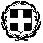 